Publicado en Madrid el 18/10/2021 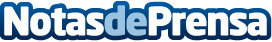 El delivery se convierte en el sector con mayor crecimiento de 2021, según la consultora Tormo FranquiciasLas plataformas del sector del food delivey son la nueva alternativa de emprendimiento, destacando la red de food delivery local YallegoDatos de contacto:Beatriz RosaConsultor en Tormo Franquicias Consulting911 592 558Nota de prensa publicada en: https://www.notasdeprensa.es/el-delivery-se-convierte-en-el-sector-con Categorias: Nacional Franquicias Marketing Emprendedores Restauración http://www.notasdeprensa.es